Possible standards per use by grade level
Because there is only 15 minutes in the staff meeting to present the strategy, it would be difficult to show alignment to standards in that time frame.  The following standards could be highlighted through follow up monitoring of the strategy or posted online (in greater depth than what they are below) to show examples of what to assess when implementing the strategy.  Teachers need to understand they are assessing objectives, not just student success with the strategy.Grades K-2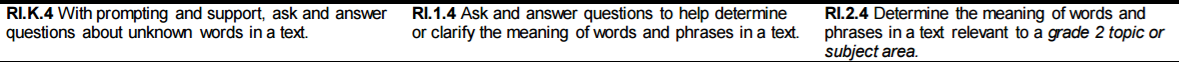 Grades 3-5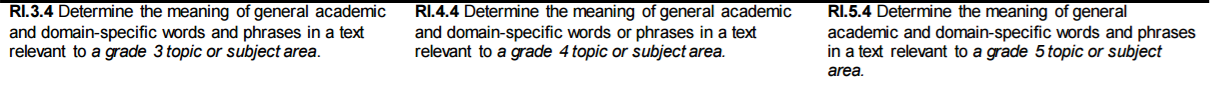 If this were to be used in combination with future “unpacking standards” professional development, breaking apart a standard such as this and showing a sub-objective can be derived may help not only teach what to assess using the strategy, but it would also help with breaking apart and understanding standards.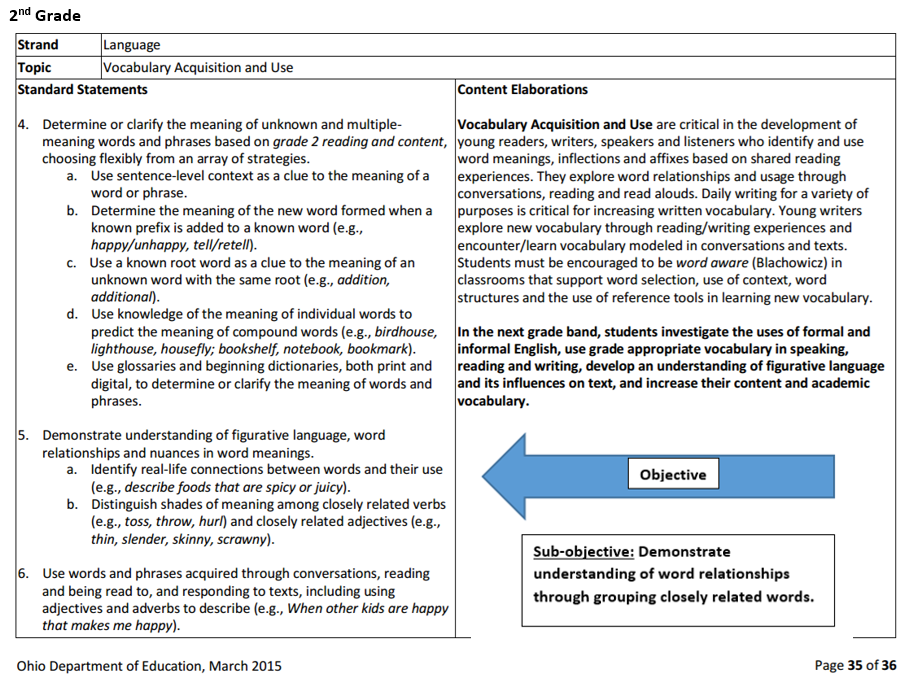 